EDITAL 02/2023 - PPGHPRORROGAÇÃO DE PRAZO DE INSCRIÇÃO PARA SELEÇÃO DE DOUTORADO DO PROGRAMA DE PÓS-GRADUAÇÃO EM HISTÓRIA DA UNIOESTE, ÁREA DE CONCENTRAÇÃO EM HISTÓRIA, PODER E PRÁTICAS SOCIAIS, PARA  TURMA DE DOUTORADO 2023-2027A Coordenação Especial do Programa de Pós-Graduação em História, Área de Concentração em História, Poder e Práticas Sociais da Universidade Estadual do Oeste do Paraná - Unioeste, no uso de suas atribuições estatutárias e regimentais,Considerando a recomendação do Curso de Doutorado/PPGH/UNIOESTE pela CAPES, aprovada na 156ª reunião do CTC-ES/CAPES, entre 08 e 12 de dezembro de 2014;Considerando a Resolução nº Resolução 145/2019-CEPE, de 18 de julho de 2019, que aprova o Regulamento do PPGH/Unioeste, retificada pela Resolução 265/2019-CEPE, de 28 de novembro de 2019;Considerando a Resolução nº 078/2016-CEPE, de 02 de junho de 2016, que aprovou as Normas Gerais para os Programas de Pós-Graduação da Unioeste;Considerando a aprovação da criação, da implantação e do impacto financeiro do Curso de Doutorado em História da UNIOESTE pelo Conselho Universitário - COU, no dia 23 de abril de 2015.Considerando a Resolução 2/2022 do CEPE, de 24/3/2022 sobre vaga para pessoas portadoras de deficiência.Considerando o Edital 45/2022 que abre inscrições para o PPGHTORNA PÚBLICO:A prorrogação de prazo para inscrições para o Doutorado – turma 2023-2027até o prazo de 7 de fevereiro de 2023.A data para a homologação das inscrições é o dia 10 de fevereiro de 2023A data para divulgação do resultado da primeira etapa é 14 de fevereiro de 2023Todas as demais datas do cronograma constantes no Edital 45/2022 ficam mantidas. Casos omissos serão decididos pelo Colegiado do PPGH.Marechal Cândido Rondon, 24 de janeiro de 2023.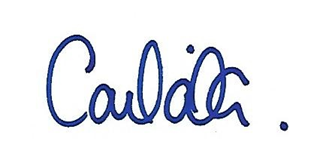                    Profa. Dra. Carla Luciana Souza da SilvaCoordenadora Especial do Programa e Mestrado e   Doutorado Portaria nº 4107/2020 – GRE Pós-Graduação em HistóriaANEXO I - FICHA DE INSCRIÇÃO DA SELEÇÃO DE DOUTORADOLocal e Data: 		Assinatura:  	ANEXO IIAVALIAÇÃO DE CURRICULOCANDIDATO:  	OBS.: A nota obtida (em pontos) será dividida por 10. O peso do currículo está estabelecido no edital.Os comprovantes deverão ser organizados conforme a ordem dos campos da tabela, com a respectiva indicação dos campos e itens.Até a data de divulgação deste edital não há ainda uma atualização do Qualis Periódico oficial. Portanto, será usada a qualificação oficial (Qualis 2013-2016) disponivel até o momento.  Se for divulgada lista oficial antes da data da seleção, a mesma será levada em conta, sendo divulgado novo  edital com os novos indicadores e de pontuação.AUTODECLARAÇÃO DE GRUPO RACIALEu,	 	,inscrita(o)    no    CPF    sob    o   n.º 	,    e    RG   n.º 	, declaro para os devidos fins de Inscrição do Processo de Seleção à Cota de Vagas para o Doutorado no PPGH-UNIOESTE - 2023, que sou negra(o) (preta(o) ou parda(o)). Declaro que estou ciente que, considera-se preta(o) ou parda(o) a(o) candidata(o) que assim se declare e que possua cor de pele preta ou parda com traços fenotípicos que o identifique como pertencente ao grupo racial negro. Declaro também estar ciente que, em caso de denúncia ou dúvidas por parte da comissão de Seleção do PPGH, esta poderá compor uma banca de avaliação, e, se for comprovada falsidade desta declaração, estarei sujeita(o) às penalidades previstas no Código Penal Brasileiro, bem como a classificação será tornada sem efeito, o que implicará na perda do direito à vaga. 	, de 	de 20   .Assinatura da(o) solicitanteAUTODECLARAÇÃO DE GRUPO ETNICOEu,	 	,inscrita(o)    no    CPF    sob    o   n.º 	,    e    RG   n.º 	, declaro para os devidos fins de Inscrição do Processo de Seleção à Cota de Vagas para Doutorado no PPGH-UNIOESTE- Campus Marechal Cândido Rondon--2023, que sou indígena, integrante da coletividade 		,  localizada  em 	.Declaro que estou ciente que, em caso de denúncia ou dúvidas por parte da comissão de Seleção do PPGH, esta poderá compor uma banca de avaliação, e, se for comprovada falsidade desta declaração a classificação será tornada sem efeito, o que implicará na perda do direito à vaga. 	, de 	de 20   .Assinatura da(o) solicitanteCARTA DE RECOMENDAÇÃO/AUTODECLARAÇÃOCOMUNIDADE INDÍGENA A QUAL PERTENCE O/A CANDIDATO/A: ____________________MUNICÍPIO:_______________________ ESTADO:________IDENTIFICAÇÃO DA LIDERANÇA INDÍGENA _________________NOME: ____________________________________________________NUMERO DE DOCUMENTO DE IDENTIDADE: _____________________ESTADO: ________CPF:______________________________TEXTO DA RECOMENDAÇÃO: ________________________________NOME: ____________________________________________ASSINATURA:______________________________________________________________DATA: _______________________CARTA DE RECOMENDAÇÃO 		,     inscrita(o)     no     CPF     sob      o n.º 	,  e RG n.º 	, declaro para os devidos fins de Inscrição do Processo de Seleção à Cota de Vagas para Doutorado  no  PPGH-UNIOESTE  -2023, que sou   		 Indígena.Declaro também estar ciente que, em caso de denúncia ou dúvidas por parte da comissão de Seleção do PPGH, esta poderá compor uma banca de avaliação, e, se for comprovada falsidade desta declaração, a classificação será tornada sem efeito, o que implicará na perda do direito à vaga. 	, de 	de 20   .Assinatura da(o) solicitanteAUTODECLARAÇÃO DE PESSOA TRANSEu,	 	,inscrita(o)    no    CPF    sob    o   n.º 	,    e    RG   n.º 	, declaro para os devidos fins de Inscrição do Processo de Seleção à Cota de Vagas para Doutorado no PPGH-UNIOESTE- Campus Marechal Cândido Rondon--2023, que sou trans.Declaro que estou ciente que, em caso de denúncia ou dúvidas por parte da comissão de Seleção do PPGH, esta poderá compor uma banca de avaliação, e, se for comprovada falsidade desta declaração a classificação será tornada sem efeito, o que implicará na perda do direito à vaga. 	, de 	de 20   .Assinatura da(o) solicitanteAUTODECLARAÇÃO DE PESSOA COM DEFICIÊNCIAEu,	 	,inscrita(o)    no    CPF    sob    o   n.º 	,    e    RG   n.º 	, declaro para os devidos fins de Inscrição do Processo de Seleção à Cota de Vagas para Doutorado no PPGH-UNIOESTE- Seleção de 2023, que possuo condição permanente _________________, que me caracteriza como Pessoa com Deficiência, conforme laudo médico em anexo.Declaro que estou ciente que, em caso de denúncia ou dúvidas por parte da comissão de Seleção do PPGH, esta poderá compor uma banca de avaliação, e, se for comprovada falsidade desta declaração, a classificação será tornada sem efeito, o que implicará na perda do direito à vaga. 	, de 	de 20 .Assinatura da(o) solicitanteFORMULÁRIO PARA SOLICITAÇÃO DE RECURSOS PARA A PARTICIPAÇÃO NA ENTREVISTA (EXCLUSIVO PARA INSCRIÇÕES NA COTA PARA PESSOAS COM DEFICIÊNCIA)1 - Nome da(o) requerente:  			 2 - Data de nascimento: 		 3 – Identidade:  	4 - Órgão Expedidor: 	 5- CPF: 		Solicito os seguintes recursos abaixo relacionados durante a realização da Entrevista:( ) Tradutor Intérprete de Libras/LP( ) Extensão em 50% do tempo de realização da entrevista ( ) Outros. Quais? 	, de 	de 20   .Assinatura da(o) solicitanteAs informações sobre a Seleção de bolsas, documentação e critérios se encontram no Edital 46/2022. O prazo para inscrição é de 1 a 2 de março de 2023Opção relativa às vagas “COTAS”, assinalar a opção:Opção relativa às vagas “COTAS”, assinalar a opção:( ) Sim, opção por cotas( ) Não opta por cotasDADOS PESSOAIS:DADOS PESSOAIS:DADOS PESSOAIS:DADOS PESSOAIS:DADOS PESSOAIS:NOME:NOME:NOME:NOME:NOME:CPF:RG:RG:SSP:EXP.DATA DE NASCIMENTO:DATA DE NASCIMENTO:NATURALIDADE:NATURALIDADE:NATURALIDADE:NACIONALIDADE:NACIONALIDADE:NACIONALIDADE:NACIONALIDADE:NACIONALIDADE:ENDEREÇO PARA CORRESPONDÊNCIA:ENDEREÇO PARA CORRESPONDÊNCIA:ENDEREÇO PARA CORRESPONDÊNCIA:ENDEREÇO PARA CORRESPONDÊNCIA:RUA/AV:RUA/AV:RUA/AV:NºCOMPLEMENTO:COMPLEMENTO:COMPLEMENTO:COMPLEMENTO:CIDADE:CIDADE:UF:CEP:TELEFONE:E-MAIL:E-MAIL:E-MAIL:TITULAÇÃO UNIVERSITÁRIA:TITULAÇÃO UNIVERSITÁRIA:GRADUAÇÃO (*)INSTITUIÇÃO:CIDADE:UF:INGRESSO:TÉRMINO:PÓS-GRADUAÇÃO – NÍVEL MESTRADOINSTITUIÇÃO:CIDADE:UF:INGRESSO:TÉRMINO:EXPERIÊNCIA PROFISSIONAL:EXPERIÊNCIA PROFISSIONAL:EXPERIÊNCIA PROFISSIONAL:ATIVIDADE ATUAL:ATIVIDADE ATUAL:INÍCIO:EMPRESA/INSTITUIÇÃO:EMPRESA/INSTITUIÇÃO:EMPRESA/INSTITUIÇÃO:CIDADE:UF:UF:LINHA DE PESQUISA DO CANDIDATO:LINHA DE PESQUISA DO CANDIDATO:LINHA DE PESQUISA DO CANDIDATO:(	) Trabalho e Movimentos Sociais(	) Cultura e Identidades(	) Estado e PoderTítulo do Projeto:Título do Projeto:Título do Projeto:VÍNCULO EMPREGATÍCIO:VÍNCULO EMPREGATÍCIO:VÍNCULO EMPREGATÍCIO:Manterá vínculo empregatício durante o Mestrado:SIM (	)NÃO (	)Terá afastamento do trabalho durante o Mestrado:SIM (	)NÃO (	)AtividadePontuação por item(pontos)Número máximode itensQuantidade ApresentadaTOTAL DE PONTOSNO ITEMCAMPO 1 – Titulação - Máximo 10 pontosA) Título de especialista52B) Segunda graduação52C) Segundo Mestrado52Subtotal do Campo 1CAMPO 2 - Experiência Profissional – Máximo 40 pontosA) Docência em curso superior (em semestres completos)5-B) Tutor presencial e/ou à distância3-C) Docência no ensino fundamental e médio (em semestres completos)5-D) Cursos e atividades de extensão ministrados25E) Estágio de pesquisa ou profissional, Monitoria Acadêmica, Atividade técnica em Museus, Centro de Documentação, Arquivos Públicos e Extensão (emsemestres completos)54F) Bolsista de aperfeiçoamento ou Apoio Técnico de órgão de fomento (em semestres completos)54G) Bolsista de Iniciação Científica ou pesquisador voluntário de Iniciação Científica (em anoscompletos)54H) Bolsista ou participante voluntário de projetos deApoio ao ensino de graduação e bolsista de apoio à extensão (em anos completos)54Subtotal do Campo 2CAMPO 3 –Produção intelectual – Máximo de 40 pontosA) Participação em eventos científicos com apresentação de trabalhos, participação em mesas, palestras ou conferências210B) Artigos científicos Qualis A1 ou A2 (como autor único)10-C) Artigos científicos Qualis B1 ou B2 (como autor único)8-D) Artigos científicos Qualis B3, B4 ou B5 (como autor único)6-E) Artigos científicos sem qualis com ISSN (como autor único)4-F) Artigos científicos Qualis C (como autor único)2-G) Artigos científicos Qualis A1 ou A2 (co-autoria, 2 autores)5-H) Artigos científicos Qualis B1 ou B2 (co-autoria, 2 autores)4-I) Artigos científicos Qualis B3, B4, B5(co-autoria, 2 autores)3-J) Artigos científicos sem corpo editorial e sem ISSN (Jornais, Boletins, entre outros), como autor único110K) Livro autoral (como autor único)10-L) Livro autoral (coautoria, 2 autores)5-M) Organização de livro (individual ou até 3 organizadores)5-N) Capítulos de livros com ISBN (como autor único)5-O) Capítulos de livros com ISBN (coautoria, 2 autores)3-P) Artigos completos em Anais de congressos (como autor único)3-Q) Resumos expandidos em cadernos de congressos2-R) Resumos em cadernos de eventos (como autor único)110S) Resenhas publicadas em periódicos científicos com ISSN (como autor único)25Subtotal do Campo 3CAMPO 4 – Outros (Máximo 10 pontos)A) Participação em bancas de TCC e Especializações1-B) Participação em Comissão Organizadora de evento2-C) Monitoria de evento1-D) Aprovação em concurso público1-E)	Participação em eventos científicos ou minicursos, workshops e oficinas com carga horária mínima de 12 horas, sem apresentação de trabalho1-F) Participação como ouvinte em oficinas, minicursos, workshops, palestras e conferências0,5-G)	Atuação em cargos administrativos e pedagógicos no Ensino Superior e/ou Educação Básica2-H) Orientações de TCC, Estágio e/ou Especializações2-Subtotal do Campo 4Total (Campo 1 + Campo 2 + Campo 3 + Campo 4)Nota Final (Total / 10)